Supplementary material 1Water column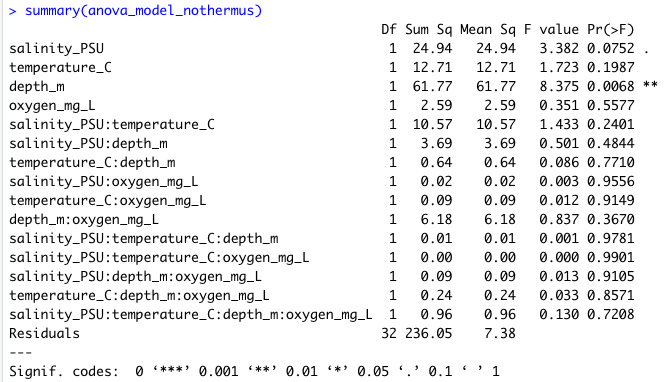 Sediments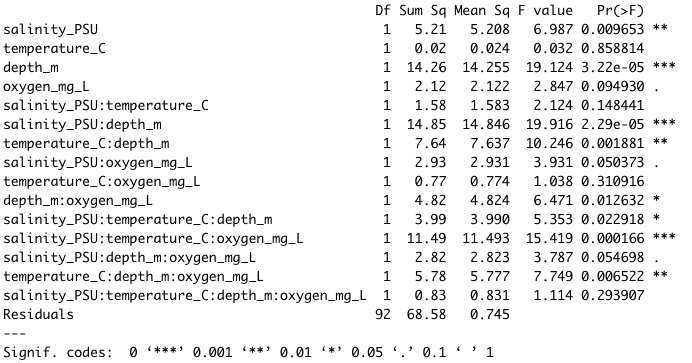 